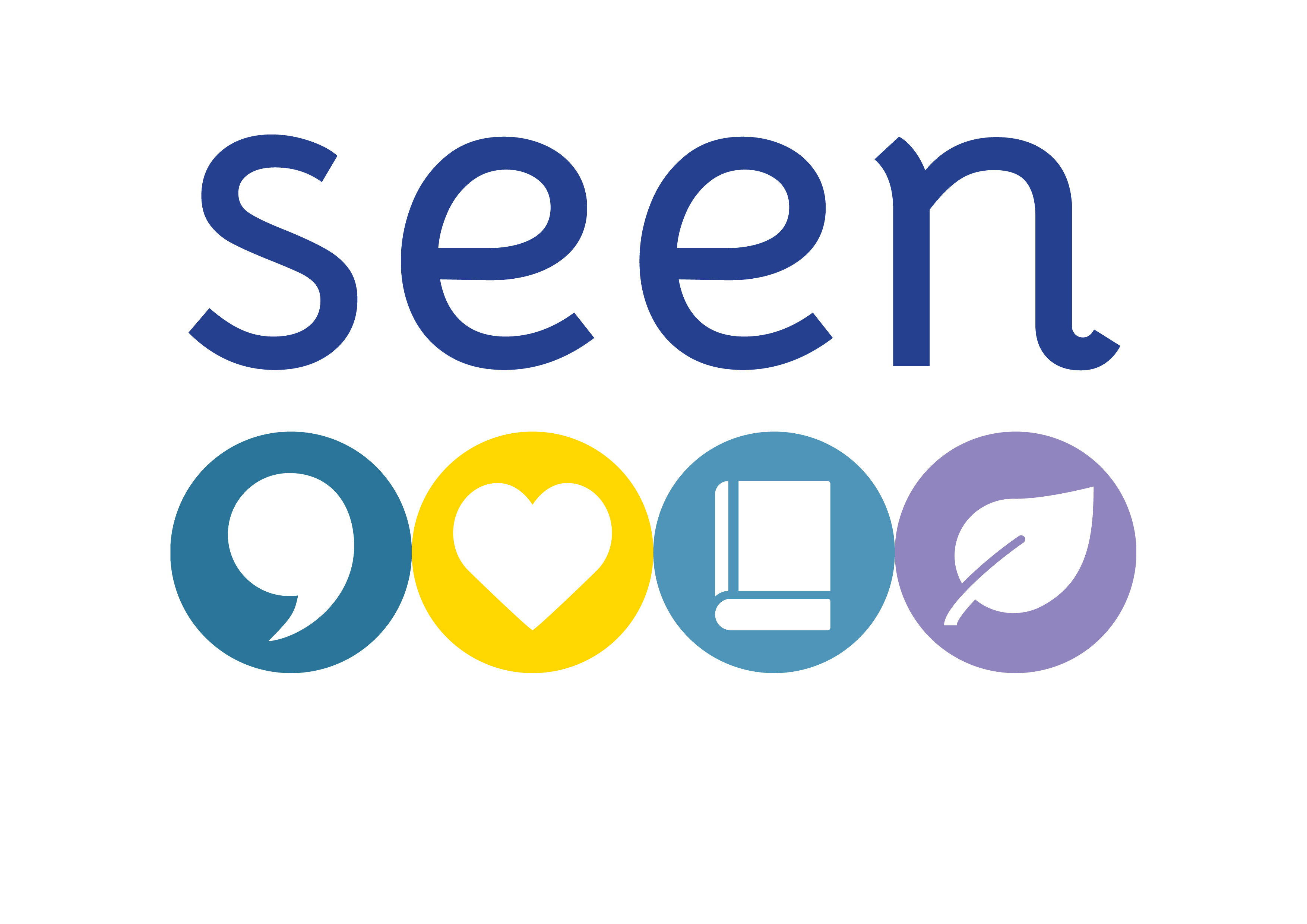 Volunteer Application FormThank you for your interest in volunteering for SEEN.  We ask all our volunteers to complete an application form and attend an interview with at least one member of staff.  NameAddressPhone/mobile						EmailWhat has attracted you to volunteering for SEEN?What skills and experience do you have that you could bring to SEEN?Please list your employment experience to date including any voluntary experience.  (Please include dates and tell us what you were doing in between any breaks in employment or voluntary experience).What are the areas that you are most interested in helping us with?SEEN is a Christian organisation but only requires you to be a Christian for certain areas of work, such as our listening and educating work.  Do you have a faith and if so how would you describe it?What time are you able to give to SEEN and at what times during the week?  How long do you think you might be able to volunteer with us?Please provide two referees, one from work and one personal, whom you would be happy for us to contact.  If you are applying to work with clients or in schools, one of these should be your church minister or appropriate church contact.I have read and agree with SEEN’s Statement of Faith                                      Please return this application form to marianne.kiermayr@seen.charity or to the member of staff who sent it to you.  If you have any questions, please feel free to call us on 020 8892 8483.